SVAZ POTÁPĚČŮ ČESKÉ REPUBLIKY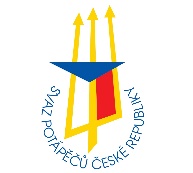 PŘESTUPNÍ LÍSTEKVyplněnou kopii je nutné zaslat na adresu předsedy sportovní komise SPČR.Před vyplnění a odesláním se seznamte s Přestupním řádem SPČR.Závodník:	Příjmení	Jméno 	Rodné číslo	Adresa bydliště	PSČZávodník:	Příjmení	Jméno 	Rodné číslo	Adresa bydliště	PSČZávodník:	Příjmení	Jméno 	Rodné číslo	Adresa bydliště	PSČHlásí přestup:z klubuHlásí přestup:z klubudo klubuZdůvodnění přestupu:Zdůvodnění přestupu:Zdůvodnění přestupu:Vyjádření mateřského klubu:razítko klubu - datumVyjádření mateřského klubu:razítko klubu - datumVyjádření nového klubu:razítko klubu - datumdatumpodpis sportovceRozhodnutí sportovní komise:razítko - datumpodpis rodičů(u závodníků do 18 let)podpis rodičů(u závodníků do 18 let)Rozhodnutí sportovní komise:razítko - datum